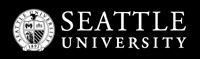 Transcriptionist Confidentiality Agreement[Prior to submitting this form for review, complete all highlighted information below, remove this statement, and remove highlighting from the document. This is a sample template only and may be modified by the researcher as applicable for the specific study.]I have been contracted to transcribe collected data as part of a research study conducted by Name of Investigator(s), Investigator’s affiliation (Dept., etc.) with Seattle University in Seattle, Washington.ConfidentialityI agree to respect the confidentiality of all data, which I will not communicate, publish, or share in any form with any individual or organization other than the researcher named above.Accuracy and CompletenessTo the best of my ability, I will execute a complete and accurate transcription, not omitting or changing anything.ImpartialityAt no time will my personal opinions interfere with my task in transcribing the data.Transcriptionist’s Printed Name					DateTranscriptionist’s Signature